Työohje: Työttömän asiakkaan ohjaaminen Polvijärven terveysasemallaVastuualue: Terveys- ja sairaanhoitopalvelutErikoisala/Palvelualue/Yksikkö: Polvijärven terveysasemaHyväksyjä:Laatija: Siun soten työkykyohjelmaHyväksytty: pp.kk.vvvvVoimassa: pp.kk.vvvvTyöttömän asiakkaan ohjaaminen perusterveydenhuollossa Tämä työohje on tehty tukemaan työttömän asiakkaan ohjausta perusterveydenhuollossa. Muista aina kertoa asiakkaalle palvelusta ja pyytää asiakkaalta suostumus ko. palveluun ohjaamiseen sekä kirjata suostumus Mediatriin.Asiakas ei ole käynyt kahteen vuoteen työttömien terveystarkastuksessaJos asiakas ei ole käynyt kahteen vuoteen työttömien terveystarkastuksessa (ks. HOI-PTH) tai asiakkaan työkyvyssä näyttää tapahtuneen työkyvyn heikentymistä, ohjaa asiakas työttömien terveystarkastukseen. Laita asiakkaasta työviesti terveydenhoitaja Riitta Kosonen.Asiakkaalla on paljon käyntejä terveydenhuollossa tai epäselvä terveys- tai kokonaistilanneJos huomaat, että asiakkaalla on paljon käyntejä terveydenhuollossa tai asiakkaan terveys- tai kokonaistilanne on epäselvä, ohjaa asiakas yhteisasiakasohjaukseen. Laita asiakkaasta työviesti Yhteisasiakkaat Siilainen.Sosiaalipalvelujen tarve tulee ilmi huolen tunnistamisen ensiavussaJos sosiaalipalvelujen tarve tulee ilmi huolen tunnistamisen ensiavussa, ohjaa asiakas työikäisten sosiaalipalveluihin. Tee asiakkaasta yhteydenottopyyntö tai huoli-ilmoitus. Asiakkaasta ei ole koottu työkykyyn liittyviä asioita tai ei ole tietoa, mihin B-lausuntoa tarvitaanJos ei ole tietoa, mihin B-lausuntoa tarvitaan tai kukaan ei ole koonnut asiakkaan työkykyyn liittyviä asioita, ohjaa asiakas työkykykoordinaattorille. Laita asiakkaasta työviesti Liisa Hiltunen.KUVA 1 Työttömän asiakkaan ohjaaminen Polvijärven terveysasemalla 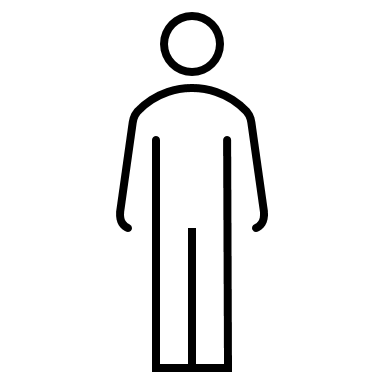 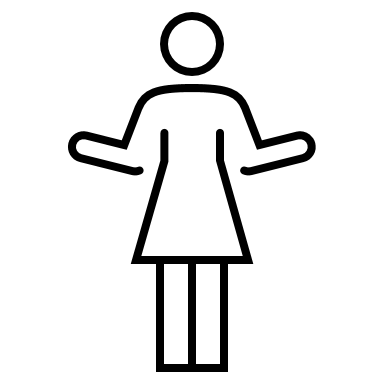 